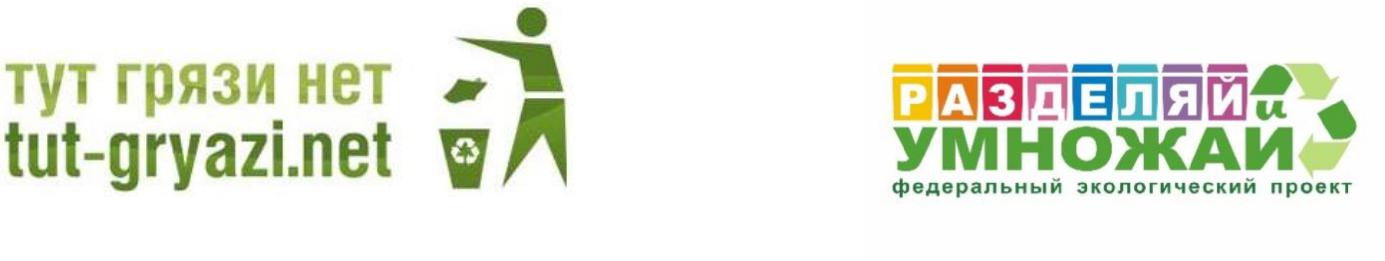 УТВЕРЖДАЮРуководитель МОЭО «Тут грязи нет»,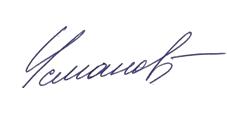 Т.T. УсмановПОЛОЖЕНИЕ                        о реализации в образовательных организацияхМосковской области федерального экологического проекта «РАЗДЕЛЯЙ и УМНОЖАЙ» в 2022 году.Общие положения.1.1. Федеральный экологический проект «РАЗДЕЛЯЙ и УМНОЖАЙ» включает в себя проведение дистанционно и очно просветительских занятий (уроков, лекций, дебатов и др.), сбор и сортировку вторичного сырья (далее – вторсырья), проведение мероприятий по награждению активных участников проекта.1.2. Экологические мероприятия проекта проводятся с целью содействия воспитанию экологически ответственного поколения россиян, разделяющих свою ответственность и успех с государством.1.3. Сроки реализации проекта - 1 января 2022 года - 24 декабря 2022 года.1.4. Задачи проекта:обеспечить усвоение детьми знаний о технологии и значении раздельного сбора отходов;- развивать у детей навык выбора успешных личных финансовых стратегий в быту;  обеспечить практику раздельного сбора отходов и сдачи вторсырья в переработку;- создать систему мотивации и поддержки успешных стратегий экологически ответственного поведения;-   содействовать успешному диалогу детей и родителей в сфере экологии.1.5. Организаторы проекта (далее – организаторы) – сотрудники и партнёры Всероссийского Общества Охраны Природы Московской области (ВООП МО), эковолонтеры.1.6. Участники проекта (далее – участники) – учащиеся, воспитанники и их родители, а также педагогические коллективы образовательных организаций Московской области. Условия и порядок проведения экологических акций.2.1. В ходе проекта участникам предлагаются просветительские занятия с последующей сдачей на переработку следующих видов вторичного сырья:макулатура;отработанные батарейки (элементы питания);пластиковые крышки от бутылок с маркировкой «2»;2.2. График проведения мероприятий проекта формируется по заявкам образовательных организаций и в инициативном порядке по предложениям эковолонтеров проекта.2.3. Заявки принимаются в течение учебного года включительно.  Оставить заявку необходимо через форму на сайте http://ecoriu.ru, либо по номеру телефона: 89262554779.2.4. В образовательных организациях проводятся:Организаторами:- просветительские занятия на тему раздельного сбора отходов для воспитанников дошкольных отделений и учеников школы, их педагогов, воспитателей и родителей;- мероприятия по приёмке, сортировке, взвешиванию, погрузке и вывозу вторсырья;- мероприятия по награждению активных участников проекта грамотами, значками по текущим результатам приемки и в конце года – по итоговым результатам в соответствии с настоящим Положением.Участниками:- выбор ответственного куратора проекта (координатор по определению графика занятий и накоплению вторсырья участниками проекта в образовательном учреждении) в каждом образовательном учреждении его руководителем;- самостоятельный учет и упаковка вторсырья для передачи на переработку Организатору;- передача вторсырья в согласованный день и временной интервал под руководством ответственного куратора проекта при помощи экоактивистов образовательной организации, фиксирующих результаты.  2.5. Реализация мероприятий проекта, приёмка и вывоз макулатуры, отработанных батареек, пластиковых крышек осуществляется за счёт средств, силами и на транспорте организаторов с привлечением волонтёров образовательной организации при соблюдении требований к сдаваемому вторсырью. 3. Сбор/сортировка вторсырья и фиксация результатов.3.1. Требования к сдаваемому вторсырью:	Макулатура должна быть связана (лента, верёвка) либо упакована в мешки;Отработанные батарейки и пластиковые крышечки от бутылок с маркировкой «2» PEHD или ПНД принимаются два раза в год - в апреле/мае и ноябре 2022 года* исключительно в пятилитровых пластиковых бутылках с крышкой для удобства и безопасности транспортировки и хранения. Запрещено сдавать батарейки в пакетах и картонных коробках – данная упаковка не будет приниматься.3.2 Собранное вторсырьё необходимо разместить на 1 этаже образовательной организации. В день вывоза от образовательной организации на погрузке должен присутствовать ответственный куратор для фиксации результатов на весах. ___*согласно графику, который уточняется у организаторов  Приём вторсырья производится в образовательных организациях не менее 2-х раз в год по согласованному и утвержденному графику. В указанный день, согласованный с организатором и куратором, осуществляется сбор макулатуры учащимися образовательных организаций, школьных библиотек и третьих лиц. Подведение итогов. Награждение победителей.4.1. По итогам каждой акции сдачи макулатуры образовательная организация получает вознаграждение в виде подарочных сертификатов от партнеров проекта, либо может направить вырученные средства от сданной макулатуры в благотворительный фонд «Кораблик» на помощь тяжело больным детям.4.2. Отработанные батарейки и крышки – полностью благотворительная часть проекта «Разделяй и Умножай». Организаторы за свой счёт производят утилизацию батареек, а вырученные средства от собранных пластиковых крышек направляют в благотворительный фонд «КОРАБЛИК» на помощь детям с тяжелыми заболеваниями и их семьям. Образовательная организация за участие в благотворительной части проекта «Разделяй и умножай» получает Благодарственное письмо от лица учредителей благотворительного фонда «Кораблик». 4.3. По итогам каждой акции по сбору вторсырья в образовательном учреждении отдельными призами (Грамота проекта и подарки от партнеров) награждаются классы/группы, собравшие более 300 кг макулатуры.4.4.  В конце учебного года подводятся общие итоги и выявляются победители в номинациях:«ЭкоШкола Московской области» - образовательная организация/образовательный комплекс, сдавшая(ий) наибольший вес вторичного сырья (макулатуры) за 2022 календарный год в рамках проекта «Разделяй и Умножай» на территории Московской области. Награждаются 3 участника собравшие наибольший вес. Победители делят между собой Призовой фонд Проекта, получают кубки, подарочные сертификаты на высадку саженцев проекта «Детки Кремлевской елки» (https://detkielki.ru/). «ЭкоСемья» - самая активная семья, которая на протяжении всего года принимала участие в конкурсах и акциях проекта «Разделяй и Умножай», а также сдала более 5 тонн макулатуры на переработку.«ЭкоАктивист» - самый активный куратор - помощник организаторов проекта «Разделяй и Умножай» в образовательных организациях Подмосковья.4.5. Организаторы проекта оставляют за собой право учреждения дополнительных номинаций, вручения благодарственных писем и грамот участникам.Контактное лицо:Координатор федерального экологического проекта «РАЗДЕЛЯЙ и УМНОЖАЙ» Борисова Наталья Александровна, +7 (926) 2554779127025 г. Москва, ул. Новый Арбат, д.19, оф. 723school@voop.ecowww.ecoriu.ru; www.voop.eco; www.tut-gryazi.net